附件1：2021年上海师范大学暑期挂职锻炼推荐表项目类别：□ 暑期实践 □毕业实习本表纸质版一式一份，正反面打印                     共青团上海师范大学委员会 制姓    名性    别性    别一寸免冠照片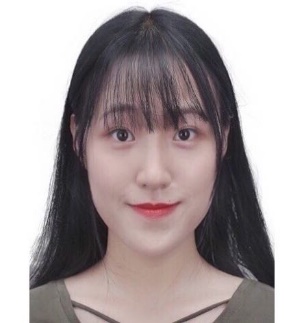 一寸免冠照片民    族出生年月出生年月一寸免冠照片一寸免冠照片政治面貌学    历学    历一寸免冠照片一寸免冠照片健康状况既往病史既往病史一寸免冠照片一寸免冠照片所在学院、年级、专业所在学院、年级、专业毕业就业意向□国家公务员 □上海市公务员 □事业单位工作人员 □教师□其他                     □国家公务员 □上海市公务员 □事业单位工作人员 □教师□其他                     □国家公务员 □上海市公务员 □事业单位工作人员 □教师□其他                     □国家公务员 □上海市公务员 □事业单位工作人员 □教师□其他                     □国家公务员 □上海市公务员 □事业单位工作人员 □教师□其他                     □国家公务员 □上海市公务员 □事业单位工作人员 □教师□其他                     □国家公务员 □上海市公务员 □事业单位工作人员 □教师□其他                     □国家公务员 □上海市公务员 □事业单位工作人员 □教师□其他                     现任职务特    长特    长累计平均绩点电子邮箱电子邮箱电子邮箱家庭地址、邮编手    机手    机手    机紧急联系人及电话QQ、微信QQ、微信QQ、微信个人简历(从高中开始填起)相关社会实践（志愿服务)经历曾获荣誉导师（研）/辅导员（本）意   见推签字：推签字：推签字：学院团委意    见学院团委意    见（盖章）20  年  月  日（盖章）20  年  月  日（盖章）20  年  月  日学校团委意    见（盖章）20  年  月  日（盖章）20  年  月  日（盖章）20  年  月  日（盖章）20  年  月  日（盖章）20  年  月  日（盖章）20  年  月  日（盖章）20  年  月  日（盖章）20  年  月  日